CORRIERE MERCANTILE          29 dicembre 2008UFFICIO CHIUSO AL CEPBurlando chiama le poste e ScajolaOggi scatta la protesta del quartiere con l'"operazione tartaruga" e il presidente della Regione chiede la riapertura dell'ufficio e insieme a un patto complessivo per discutere le chiusure in LiguriaOggi scatta l”Operazione tartaruga”: gli abitanti del Cep, capitanati da truppe di agguerriti pensionati, colpiranno un ufficio postale scelto all'ultimo minuto, sommergendolo, poco prima della chiusura, di richieste di operazioni e informazioni in modo da costringere il personale a restare oltre l'orario di ufficio. È la strategia scelta per protestare contro la chiusura, decisa in fretta e furia, dell'unico ufficio postale del Cep di Prà, in via 2 dicembre, che serve l'intero quartiere, circa seimila persone. Una richiesta che da ieri ha anche il sostegno del presiedente della Regione. Claudio Burlando oggi invierà una lettera al ministro per lo Sviluppo Economico, Claudio Scajola, al sottosegretario Paolo Romani che ha la delega alla Comunicazione e all'amministratore delegato di Poste Italiane, Massimo Sarmi per dire che la chiusura è inaccettabile e rilanciare invece la firma di un protocollo di intesa che serva a pianificare la presenza degli uffici postali sul territorio. Le Poste lo hanno già fatto con la Regione Piemonte e c'era un accordo anche con la Liguria che però si è fermato dopo la caduta del governo Prodi. «Si trattava di un protocollo per aprire una trattativa complessiva fra Poste e Regione per dire che non si chiudono uffici postali se non in modo condiviso - spiega Burlando -. Un progetto che era nato per non penalizzare i paesi dell'entroterra con la chiusura degli uffici più piccoli. II nostro impegno era quello di affidare loro alcuni servizi, come la consegna di referti e di medicinali in modo da sostenerli. Non significa che è vietato chiudere, vuol dire che si apre un dialogo per evitare disservizi ai cittadini. Le Poste hanno rinviato la firma, ma ora mi sembra il momento dì riprendere il discorso». Un quadro in cui si inserirebbe anche l'ufficio postale del Cep.«È una chiusura inaccettabile. Se c'è stata una rapina e c'è un problema di ordine pubblico si può parlare con il questore, con il prefetto. Possiamo occuparcene insieme - continua Burlando -. Ma è inaccettabile chiudere un ufficio che serve seimila persone. II Cep è un quartiere difficile, in cui stiamo cercando di recuperare un rapporto con gli abitanti agendo sui servizi. Ci sono pensionati che hanno messo la loro pensione in quell'ufficio, non si può pensare che vadano fino a Voltri o a Prà per ritirarla. Chiediamo di rivedere la decisione di chiudere e di firmare, invece, quell’accordo che si era arenato. Noi siamo disponibili ad affidare servizi ma nel quadro di un dialogo».La chiusura è scattata, inaspettata, il 18 dicembre, dopo una rapina hanno spiegato le Poste. «Una motivazione pretestuosa - dicono Carlo Besana ed Enrico Testino, rispettivamente presidente e socio del consorzio sportivo Pianacci -. L'ufficio era già sceso da tre a un funzionario e non era mai stato rapinato in tanti anni». Rapine hanno invece colpito ripetutamente altri uffici in altre delegazioni: Sampierdarena, ad esempio, in via Ulanoski a ottobre e a dicembre, dicono gli abitanti, eppure non ci sono state chiusure. Quindi oggi scatta la protesta del quartiere per chiedere di mantenere l'ufficio di via 2 dicembre. L’ "Operazione tartaruga" è stata decisa con il coordinamento del Comitato di quartiere "Cà nuova" e il Consorzio Pianacci come azione di sensibilizzazione e dialogo con Poste Italiane. L'ufficio postale del Cep era stato aperto proprio su richiesta degli abitanti altrimenti costretti ad arrivare fino a Palmaro o a Voltri per raggiungere le Poste più vicine. E adesso se lo vedono portare via.Il presidente del municipio VII Ponente, Mauro Avvenente, si è già schierato chiedendo al sindaco Marta Vincenzi e al prefetto la riapertura, mentre il consigliere comunale Antonio Bruno presenterà un'interpellanza in Consiglio comunale sullo stesso argomento. m.z.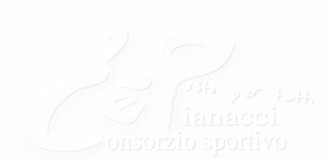 